ПРОГРАММА НАУЧНО-ПРАКТИЧЕСКОГО СЕМИНАРА «СОВРЕМЕННЫЕ ФОРМЫ УСТОЙЧИВОГО РАЗВИТИЯ СОЦИАЛЬНО-ЭКОНОМИЧЕСКИХ СИСТЕМ»Пленарное заседаниеПленарное заседаниеПленарное заседаниеВступительное словоСеребрякова Галина Валентиновна, к.э.н., доцент, и.о. директора института отраслевого менеджмента ГУУВступительное словоСеребрякова Галина Валентиновна, к.э.н., доцент, и.о. директора института отраслевого менеджмента ГУУВступительное словоСеребрякова Галина Валентиновна, к.э.н., доцент, и.о. директора института отраслевого менеджмента ГУУСпикерыТема докладаМесто работы,должность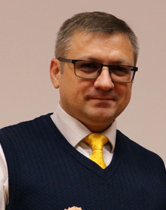 КорабейниковИгорьНиколаевич,к.э.н., доцентДуализм развития социально-экономических систем в цифровой экономикеФГБОУ ВО «Оренбургский государственный университет», кафедра менеджмента, зав. кафедрой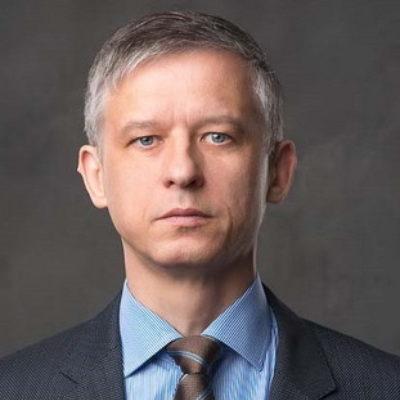 СеровМихаилАлексеевичАудит стратегии устойчивого развития бизнеса в условиях цифровой трансформацииАссоциация специалистов по стратегическому управлению, президент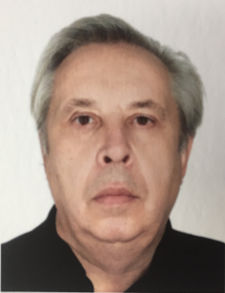 БеленчукСергейИванович,к.э.н., доцентМеждународная валютная система: гипотетические точки разрываФГБОУ ВО «Российский государственный гуманитарный университет», кафедра мировой экономики, доцент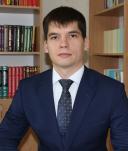 АхметшинЭльвирМунировичПодходы к управлению ресурсами современного университета в условиях цифровизацииЕлабужский институт (филиал) ФГАОУ ВО "Казанский (Приволжский) федеральный университет", кафедра экономики и менеджмента, ст. преподавательДоклады и сообщенияДоклады и сообщенияДоклады и сообщенияДокладчикиТема докладаМесто работы,должностьАлексееваПолинаАлексеевна,Краев Вячеслав Михайлович, д.т.н.Современный подход выявления скрытых конфликтов социальных системПАО «Компания «СУХОЙ», экономист.ФГБОУ ВО «Московский авиационный институт (национальный исследовательский университет)», кафедра управления персоналом, профессорАкимов АлексейАлександровичСтратегия цифровой трансформации на предприятиях ракетно-космической промышленностиРКК «Энергия», Заместитель Генерального директора по персоналу и социальной политикеТихонов Алексей Иванович, к.т.н., доцентОбеспечение конкурентной устойчивости предприятий авиационного двигателестроенияФГБОУ ВО «Московский авиационный институт (национальный исследовательский университет)», кафедра управления персоналом, зав. кафедройШестакова ЕленаВалерьевна, д.э.н., доцент(Ситжанова А.М., Прытков Р.М.)Гибкие технологии управления в промышленности как фактор устойчивого развития регионаФГБОУ ВО «Оренбургский государственный университет», кафедра управления персоналом, сервиса и туризма, зав. кафедройЗеленцоваЛидияСергеевна,д.э.н., профессор Матвеев Григорий СергеевичФормирование сложной многокомпонентной системы управления процессами обеспечения адаптационной способности организацийФГБОУ ВО «Государственный университет управления», кафедра управления организацией в машиностроении, профессор,соискательСпесивцеваМарияВадимовнаМодели взаимодействия факторов устойчивого развития промышленных организаций в условиях неоднородной, неструктурированной и нечеткой информацииФГУП «НТЦ оборонного комплекса», начальник отдела – зам. начальника управленияГорлачева Евгения Николаевна, д.э.н., доцентГончарова Наталья ПавловнаИнструмент патентной аналитики на основе технологий машинного обученияФГБОУ ВО «Московский государственный технический университет имени Н.Э. Баумана (национальный исследовательский университет)», кафедра промышленной логистики, доцентаспирантБоташеваЛюдмилаХасановна,к.э.н., доцентРиск-ориентированный подход к обеспечению экономической безопасности предприятий агропромышленного комплексаФГБОУ ВО Финансовый университет при Правительстве РФ, Департамент экономической безопасности и управления рисками, доцентКоноваловаОксанаВладимировна,к.э.н., доцентПодходы к оценке эффективности системы управления рисками хозяйствующего субъектаФГБОУ ВО Финансовый университет при Правительстве РФ, Департамент экономической безопасности и управления рисками, доцентПрасоловВалерий Иванович,к.э.н., доцент Влияние международных санкций на экономическую безопасность и устойчивое развитие государстваФГБОУ ВО Финансовый университет при Правительстве РФ, Департамент экономической безопасности и управления рисками, доцентУчастники обсужденияУчастники обсужденияУчастники обсужденияКорабейникова ОльгаАлексеевна, к.э.н., доцент Факторы устойчивого развития регионального рынка информационных услугФГБОУ ВО «Оренбургский государственный университет», кафедра управления персоналом, сервиса и туризма, доцентВласовРоманНиколаевич, к.э.н.ШаламоваНаталия Гавриловна,к.э.н., доцентСтратегия устойчивого развития компании на основе создания механизма превентивной оценки конкурентоспособности высокотехнологичной продукцииХолдинг «Вертолеты России», Национальный центр вертолетостроения имени М.Л. Миля и Н.И. КамоваФГБОУ ВО «Государственный университет управления», кафедра управления организацией в машиностроении, доцентПросвиринаНатальяВикторовна,к.э.н.Применение инструментов бережливого производства в целях устойчивого развития машиностроительных предприятийФГБОУ ВО «Московский авиационный институт (национальный исследовательский университет)», кафедра управления персоналом, доцентСанниковаКсениян. рук. Орлова Л.Н., д.э.н., доцентУправление ESG-рисками в российском бизнесеФГБОУ ВО Финансовый университет при Правительстве РФ, Департамент экономической безопасности и управления рисками, аспирантОдинцовВладиславн. рук. Орлова Л.Н., д.э.н.,доцентРазвитие коммерческих банков в условиях цифровой трансформации экономикиФГБОУ ВО Финансовый университет при Правительстве РФ, Департамент экономической безопасности и управления рисками, аспирантКовалевАлександрн. рук. Орлова Л.Н., д.э.н.,доцентМеханизмы регулирования процессов ценообразования в экономикеФГБОУ ВО «Московский государственный университет им. М.В. Ломоносова», аспирантКомаричева Викториян. рук. Орлова Л.Н., д.э.н., доцентИнструменты обеспечения устойчивого развития промышленных компанийФГБОУ ВО Финансовый университет при Правительстве РФ, Департамент экономической безопасности и управления рисками, студентМешанков Дмитрий ВалерьевичОценка экономического ущерба в результате воздействия дестабилизирующих факторов на воздушном транспорте ФГБОУ ВО «Московский авиационный институт (национальный исследовательский университет)», кафедра управления персоналом, аспирантКоваленко Виктория ДмитриевнаРеализация программы импортозамещения как инструмент устойчивого развития авиационной промышленностиФГБОУ ВО «Московский авиационный институт (национальный исследовательский университет)», кафедра управления персоналом, аспирантПреподаватели кафедр ГУУНетворкингНетворкинг